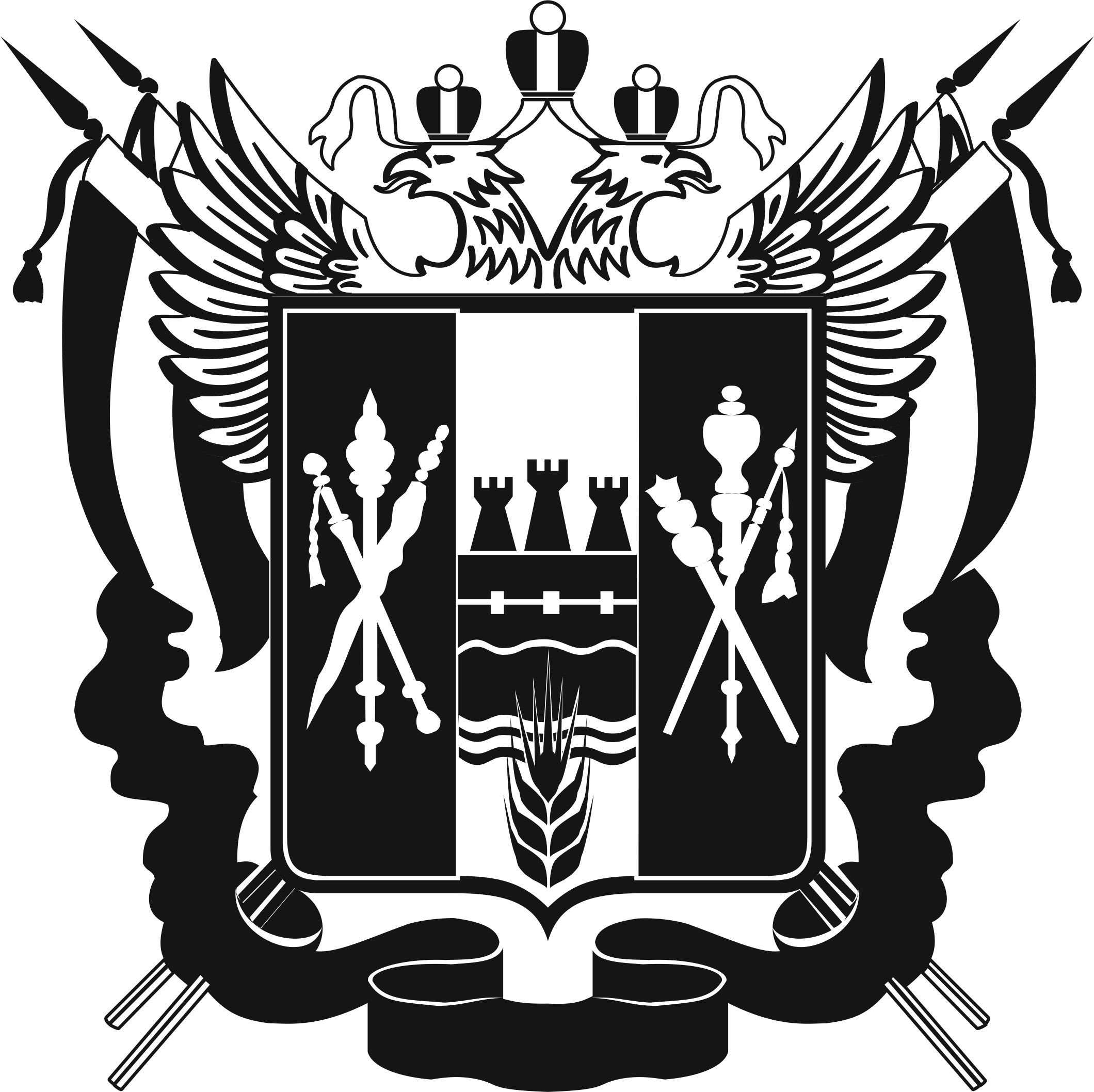 
ИЗБИРАТЕЛЬНАЯ КОМИССИЯРОСТОВСКОЙ ОБЛАСТИПОСТАНОВЛЕНИЕг. Ростов-на-ДонуО возложении полномочий Избирательной комиссии Кировского сельского поселения на Территориальную избирательную комиссию Целинского района Ростовской областиРассмотрев обращение Собрания депутатов Кировского сельского поселения от 11.05.2021 № 169, и в соответствии с пунктом 4 статьи 24 Федерального закона от 12.06.2002 № 67-ФЗ «Об основных гарантиях избирательных прав и права на участие в референдуме граждан Российской Федерации», частью 3 статьи 15 Областного закона от 12.05.2016 № 525-ЗС      «О выборах и референдумах в Ростовской области»Избирательная комиссия Ростовской области ПОСТАНОВЛЯЕТ:1. Возложить полномочия Избирательной комиссии Кировского сельского поселения на Территориальную избирательную комиссию Целинского района Ростовской области.2. Направить настоящее постановление в Территориальную избирательную комиссию Целинского района Ростовской области, Собрание депутатов Кировского сельского поселения.3. Разместить настоящее постановление на официальном сайте Избирательной комиссии Ростовской области в информационно-телекоммуникационной сети «Интернет».4. Контроль за выполнением настоящего постановления возложить                 на секретаря Избирательной комиссии Ростовской области Драгомирову С.Н. 28.05.2021 г.№ 148-185Председательствующий на заседанииА.С. ЭнтинСекретарь комиссииС.Н. Драгомирова